Gyöngyösi Berze Nagy János GimnáziumBerze NÉPlap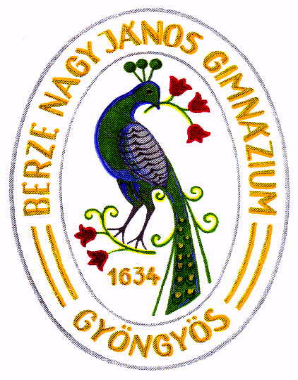 2018. 06. 04.3200 Gyöngyös, Kossuth u. 33.06 37 505 265titkarsag@berze.huwww.berze.huTartalomjegyzékHírekJelenlegi hét 2018. 06. 04-én, hétfőn megemlékezést tartunk Trianonról a 2. szünetben, a könyvtárban, ahová minden osztályból 2-2 főt várunk, a többiek az zártláncú tv-n keresztül tekinthetik meg a műsort.2018. 06. 05-én, kedden 08:00-16:00 óra között érettségi megtekintés lesz a könyvtárban. Így kérjük, hogy a könyvtár szolgáltatásait aznapra mellőzni szíveskedjetek. 14:00 órától tanulóbiztosítás köthető a 8. teremben.2018. 06. 06-án, 08:00-16:00 óra között lehet az érettségi javításokkal kapcsolatos észrevételeket jelezni a titkárságon.14:00 órától tanulóbiztosítás köthető a 8. teremben.2018. 06. 07-én kezdődnek az emelt szintű szóbeli vizsgák, a portásfülke melletti szakaszon. A vizsgázóknak sok sikert kívánunk! A többiektől csendet és megértést kérünk!Múlt heti emlékeztető2018. 05. 29-én, kedden a könyvtárban egész napos program volt, külsős vendégek számára.2018. 05. 30-án, szerdán a nagyszünetben, a könyvtárban volt egy megbeszélés a versenyeken eredményesen szereplőknek.a 3. szünetben, a könyvtárban Berze DSE közgyűlés volt.2018. 06. 01-én, pénteken tanítás nélküli munkanap lesz. Nem kell iskolába jönni.Jövő heti előzetes2018. 06. 11-15-ig tart aolvasó tábor az 5., 7. évfolyamnak,erdei tábor a 9. évfolyamnak,vizsgahét a 10. évfolyamnak,kenutábor a 11. évfolyamnak. 2018. 06. 15-én, pénteken 17:00 órakor a Vachott Sándor Városi Könyvtárban lesz megrendezve a Berze-MÖK Cseh Tamás előadása. Minden érdeklődőt szeretettel várunk. További előzetes2018. 07. 03-án, kedden 14:00 órakor lesz Berecz Andrásné sz. Lokodi Magdolna nyugalmazott igazgató (Berze Nagy János Gimnázium) temetése a felsővárosi temetőben.Iskolai Közösségi Szolgálat (IKSZ)KérdőívKérünk mindenkit, hogy akinek 10-15 óra közösségi szolgálatos tapasztalata már van akkor alábbi linken található kérdőívet töltsék ki június 15-ig. A kérdőív kitöltése kb. 10 percet vesz igénybe. Diákkérdőívet az alábbi linken érhető el:http://felmeres.ofi.hu/v2/index.php/814331?lang=huLehetőségA Maxi rádió, mint Gyöngyös város és környékének kulturális és közösségi rádiója lehetőséget biztosít arra, hogy kipróbáljátok magatokat szerkesztőként, riporterként, rádiósként. Mindezt közösségi szolgálatként is el lehet számolni. Belső udvar	Segítséget szeretnénk kérni a Berze belső (és külső) udvarának használhatóbbá, komfortosabbá tételéhez. Szeretnénk egy olyan teret kialakítani, ahol a gyerekek szívesen tartózkodnak lyukas óráikban illetve a szünetekben. Igaz, hogy nagyobb renoválásra lenne szükség, de arra egyelőre nincs mód. Viszont barátságosabbá, otthonosabbá tehetnénk az udvart. Az elgondolások a következők:virágokat, növényeket, kisebb fákat telepíthetnénk Kinti játékok: szabad idejüket szívesen töltik az ifjúsági klubban, ám jobb idő esetén szívesen tartózkodnak kint a gyerekek. Sok kisebb játékkal lehetne ügyességüket fejleszteni. (pl.: sakk, malom, petanqe, lengő teke, kültéri erősítő kondi gépek). Ezek megvalósításához örömmel fogadnánk a következőket: növények, kaspók, homok, sóder, facsavar, festék, faanyag, stb…Volt berzésekKovács ZitaA Mátrai Hegyközségi Tanács tisztújító közgyűlésén Kovács Zitát, a Kovács és Lánya Borászat ügyvezetőjét választották elnöknek. A cím előző birtokosa, dr. Nyilas János már nem indult a tisztségért, de örökös tiszteletbeli elnök marad…további információ: http://www.borsmenta.hu/vendegoldal/no-a-matrai-borvidek-elenLépjünk a Holdra zenekar (Ombódi András, Bánszki Botond, Kovács Áron)Lépjünk a holdra - a nagy Fishing-tehetségkereső döntőseKategória: zenekarEzt a videót likeold, ha azt szeretnéd, hogy ők játsszanak a Fishingen!Egy mondatban magukról: Többrétű szövegvilág, nem várt fordulatok, izgalom, katarzis.Ez a dal mond el mindent róluk: https://youtu.be/SuXkxRuswg4
http://f21.hu/portre/magyarorszagon-mindent-alternak-mondanak-ami-nem-hip-hop-pop-vagy-metal-lepjunk-a-holdra-interju/https://open.spotify.com/artist/4LS5pCpHuNed7dAuNgK8WD?si=75ZcWimBT5eLr3Jj1z2PUghttps://www.instagram.com/lepjunk_a_holdrahttps://www.youtube.com/channel/UCJKQYmPs4sl0qG4imjk_vUwVersenyeredmények Rendezvények2. Berze NÉPnap – pályaorientációs nap 2018. 03. 26-án, hétfőn megtartottuk azt a napot, ami a kellemeseset hozta össze a hasznossal.Egykori diákjaink tartottak előadást jelenlegi iskolájukról, munkahelyükről és eredményeikről alternatívát és motivációt mutatva ezzel jelenlegi tanítványainknak.Köszönjük az előadóknak a részvételt, a diákjainknak az érdeklődést, a kollégáknak a segítséget, az SzMK-nak pedig az előadók vendéglátásának biztosítását. A következő tanévben is tervezzük ennek a napnak a megszervezését, már most várjuk volt és jövőbeni előadóinkat!	Jelentkezni lehet: Gyurkó Péternél az alábbi elérhetőségeken: gyurkop.berze@gmail.com, 06 20 360 2526, avagy a www.berze.hu-n.BME nyelvvizsga2018. 02. 17. próbanyelvvizsga2018. 04. 14. nyelvvizsga2018. 08. nyelvvizsga tanfolyam2018. 08. 24. nyelvvizsga Jelentkezés: 2018. 06. 18 - 2018. 08. 05. között.2018. 10. 27. nyelvvizsgaTovábbi részletek a www.berze.hu honlapon a BME nyelvvizsga menüpontban találhatók. Tanulmányi életBerze Természettudományos Önképző KörTovábbi információk: https://sites.google.com/site/berzetok/Berze Természettudományos Önképző Kör 11. táboraA tábor részvételi díja várhatóan: 13.000 FtNapi belépő: 3.000 FtA táborozás feltétele még egy rövid előadás!Érdeklődés, jelentkezés:Csörgő Kata 11. ACsörgő Terka 11. AKissné Császár ErzsébetMinden érdeklődőt szeretettel várunk!https://sites.google.com/site/berzetok/37. Mikola Sándor Országos Középiskolai Tehetségkutató Fizikaverseny 	37. alkalommal rendezte iskolánk 2018. május 6-8-ig a három fordulós Mikola Sándor Országos Középiskolai Tehetségkutató Fizikaverseny döntőjét. Az I. fordulóban 192 iskola 3055 diákja indult, a II. fordulóba 116 iskola 686 diákja jutott. A gyöngyösi döntőbe 50 kilencedikes, a pécsi döntőbe 50 tizedikes diák versenyzett. Utóbbin iskolánk tanulója, Kupás Lőrinc Pál 13. lett.	Május 6-án, vasárnap az írásbeli után Gruber Csilla tanárnő és Hegede László tanár úr mutatta meg a várost a versenyzőknek, majd Varnyu Rita volt Berzés, atkári tanárnő vezetett élőzenés táncházat. Hétfőn zajlott a mérés, feladatmegoldás, este "... hogy két álomból egy legyen" címmel Cseh Tamás 75 – emlékestet tartott a Berze Zenekar  Varga Tamásné Pitlik Emese tanárnő vezetésével. Május 8-án "A csillagászat szerepe a XXI. században" címmel előadást tartott a könyvtárban Szalai Tamás PhD, csillagász, a Szegedi Tudományegyetem Optikai és Kvantumelektronikai Tanszékéről. Az eredményhirdetést megtisztelte Dr. Tatár László alpolgármester úr és Horváth Márta igazgató asszony a Hatvani Tankerületi Központból.	A verseny megnyitóján Várallyay Csenge 9. A osztályos tanuló fuvolázott, az eredményhirdetést Kiss Norisz 11. B osztályos tanuló zongorajátéka indította. Az iskola számos tanára, dolgozója, diákja segített a verseny lebonyolításában. A verseny főszervezői: Dr. Kiss Miklós tanár úr és Kissné Császár Erzsébet tanárnő.Az eredmények, feladatlapok, megoldások megtalálhatók a verseny honlapján: http://gemscape.net/mikola/index.php?p=news.htmKulturális élet Muzsikus Céh Vegyeskarönálló koncertje2018. június 3-án vasárnap 17 órakor volta Pátzay János Katolikus Zeneiskola nagytermébe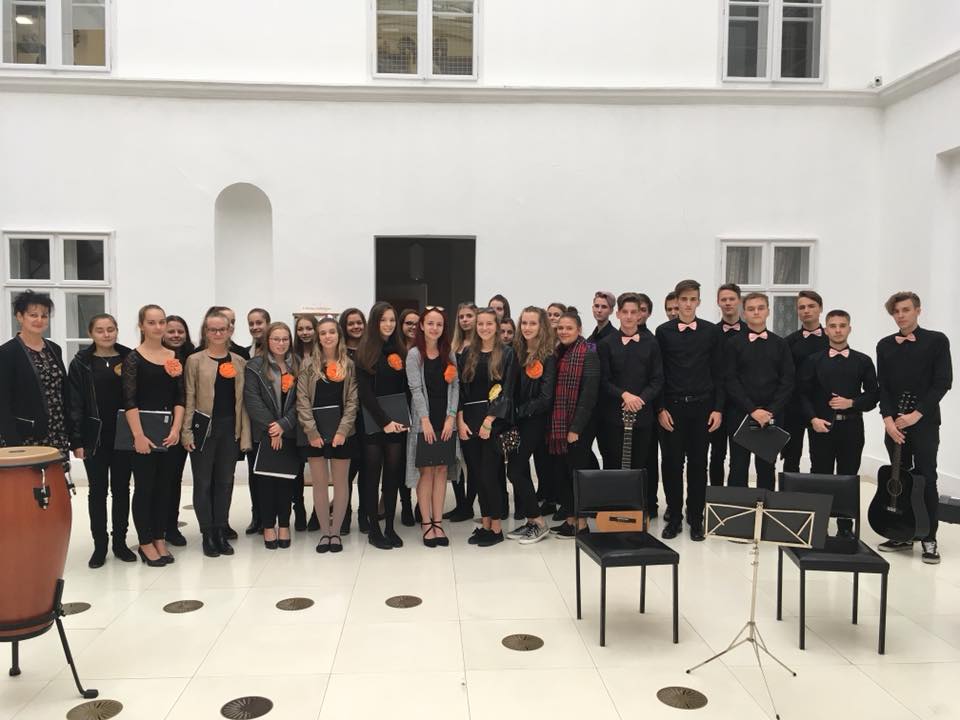 Műsorunkon: DÉL-AFRIKAI TRADICIONÁLIS DALOK, NÉPDALFELDOLGOZÁSOK, MEGZENÉSÍTETT VERSEK,   könnyűzenei feldolgozások, illetve hallhatjuk kórusunk tehetséges hangszerjátékosainak műsorát is.Közreműködnek: Kiss Norisz,  Szendrei Dávid, Várallyay Csenge, Kerek Dávid, Krizsó Alexandra, Molnár Balázs, Bukovics Kinga Vezényel: Zeke Katalina belépés díjtalan! 2018. SZEPT. 20-24-ig kórusunk részt vesz Horvátországban egy nemzetközi művészeti fesztiválon, melynek utazási költségeihez adományokat, támogatást nagy-nagy örömmel elfogadunk! Köszönjük a Pátzay János Katolikus Zeneiskola támogatását!Erasmus+, Beszámoló a szicíliai utunkról	Hegyen, völgyön és tengeren is járt 12 Berzés diák két kedves tanárral együtt. Véleményem szerint mindenkinek tudnia kell, hogy Katona Fatime tanárnő és Ludányi Lajos tanár úr nélkül nehezen tudtunk volna elindulni és boldogulni, mert végig mellettünk voltak és terelgettek minket. De hová is mentünk?	Európa legdélebbi országába, Olaszországba és azon belül is egy kedves kis háromszögű szigetet látogattunk meg, amit Szicíliának hívnak. Olasz koordinátorunk, Salvatore Venturella már a reptéren melegszívűen fogadott minket és utunk Monrealeba vezetett ahol már olasz barátaink izgatottan vártak ránk. Több hónapnyi beszélgetés után mi is nagyon kíváncsiak voltunk rájuk, de egyben egyfajta furcsa érzés is lakozott bennünk, hogy egy vadidegen helyen fogunk lakni, távol családunktól, barátainktól és iskolánktól ahol nem tudtuk a helyi szokásokat, ráadásul még anyanyelvünkön sem beszélnek. De hamar elmúlt ez az érzésünk, mert olyan nagyszerű emberek közé csöppentünk, hogy családtaggá váltunk számukra és megkönnyezve tértünk haza vérszerinti családunkhoz. Azonban mindenkiben felmerülhet a kérdés hogy miért mentünk egy ilyen távoli helyre. Elárulom, hogy nem vakációzni. A három nemzetnek, vagyis nekünk, magyaroknak, az olaszoknak és a spanyoloknak 28 hónapon belül oktató tananyagú filmeket kell készíteni és egy kicsit belekóstolni a start-up cégek világába, miközben nyelvi kompetenciánk és informatikai készségeink is fejlődnek. Ez volt az első mobilitási programunk ahol ezeket a felsorolt feladatokat kellett teljesítenünk.	Április 15-én délelőtt 11-kor indult a buszunk egyenesen a Liszt Ferenc repülőtérre. Mindannyian izgatottak voltunk, mert még nem adatott meg a lehetőség sokunknak, hogy repülőgépen ülhessünk. Tanáraink végig segítettek minket, bármiben számíthattunk rájuk. A repülő út kellemesen telt, 14:35-kor indult a gépünk és 16:35-kor már Palermóban sikeresen landoltunk. Mire a repülőtéri procedúra lezajlott,  5 óra elmúlt és 6 óra körül eljött a nagy pillanat. Találkoztunk „új” családunkkal, akik egy hétig szívélyesen fogadtak minket. A magyar diákok mind egy kis faluban San Cipirelloban és San Giuseppe de Jato-ban volt elszállásolva családoknál. A spanyol barátaink Monrealeban voltak az olasz diákok másik felével. Első esténken üdvözöltek minket és belecsöppentünk egy olasz család életébe. Őszintén nagyon élveztük, hogy új és nagyszerű tapasztalatokat szerezhetünk, sőt utunk végére sok olasz kifejezéssel bővült szókincsünk. 	Hétfőn az egész csapat a Palermói Egyetemre látogatott, ahol a Start-up cégekről hallgattunk meg egy előadást. Miután minden rendben lezajlott és kaptunk egy kis kiindulási pontot, hogy mit hogyan kellene csinálnunk, elmentünk az iskolába, hogy csapatokban dolgozhassunk az elkövetkezendő napok filmjeinek forgatókönyvén, és kiértékeljük a már leforgatott filmjeinket. Természetesen a munkánk után egy nagyszerű ebéd fogadott bennünket, amik mind-mind helyi specialitások voltak.Kedden kemény munka várt a csapatra. Hatfős csoportokban dolgoztunk egész nap a forgatókönyveken, hogy professzionális filmeket tudjunk leforgatni. A hatfős csapatot 2-2-2 spanyol, olasz és magyar diák alkotta. A munka során végig angolul kellett kommunikálnunk, s bizonyos szakszövegek után is kellett kutatnunk, ami által rengeteget fejlődtek nyelvi készségeink. Természetesen volt egy kis felfrissülési időnk is. Szabadon ebédelhettünk Monrealeban, emellett pedig megtekinthettük a pálmafákkal körülvett főteret. A macskaköves úton ballagva, a kellemes frissen sült pizza illatát érezve megálltunk egy igazi olasz pizzát enni. Rendkívül ízletes volt, tényleg nem olyan, mint egy mirelit pizza, amit sok helyen adnak a vendéglőkben. 	Szerdán nagyon korán indultunk el San Filippo del Melába, ahol egy naperőművet látogattunk meg. Ez az erőmű azért fontos az emberiség számára, mert környezet barát módon nagyszerű és újszerű technikával állítanak elő elektromosságot. Azonban még a térségben csak tesztelik, és nem mindig üzemel a rendszer. Azonban a Magaldi Csoport elmondása alapján remélik, hogy a jövőben sok olyan helyen tudják használni ahol sivatag és szinte mindig napsütés van. 	Csütörtökön egy korai indulás után ellátogattunk a sziget délnyugati oldalára, hogy megnézzük a Valle dei Templit, azaz a Templomok Völgyét Agrigento mellett. Itt gyönyörű görög építésű templomokat csodálhattunk meg. Ez Szicília egyik szimbóluma, ami egyben a világ legnagyobb régészeti területe. Délután Favarába vezetett az utunk, ahol meglátogattuk a Farm Cultural Parkot, ami egy kortárs művészeti galéria. Ezt a kulturális parkot Andrea Bartoli és felesége, Florinda Saieva alakította ki oly módon, hogy különböző leromlott állapotú épületeket megvettek, amit teljesen felújítottak és pompázó színekkel kifestettek. Itt különböző kiállításokat, workshopokat és kulturális programokat tartanak.Pénteken reggel a csúcsra értünk fel szó szerint. Miért is? A hegy tetejére mentünk fel San Cipirellotól a nem messzi Monte Iato-ba megnézni a régi görög építésű városrészt és egy csodaszép régi színházba is beülhettünk. Persze itt már nem voltak oroszlánok, de talán jobb is így. Miután a színhelyet kielemeztük és elég anyagot tudtunk gyűjteni a filmünkhöz továbbálltunk egy aprócska múzeumba, ahol szintén ilyen jellegű tárgyakkal találkozhattunk. Miután gyönyörködtünk és minden munkával kapcsolatos folyamat lezajlott, az iskolában egy ínycsiklandozó disznósülttel, kolbásszal és sült hússal vártak minket a vendéglátóink. Volt egy kis „kultúra csere” a nemzetek között, mert mi magyar néptáncra perdítettük a mediterrán barátainkat, utána pedig a tipikus olasz zenékre roptuk. A szórakozás után persze volt még tennivalónk, a képeket és videókat rendszereztük és még bizonyos pontokon tökéletesítettük a forgatókönyveket. 	Szombaton a fővárosba látogattunk el. Elsősorban megnéztük a palermói királyi palotát (Palace of Normans) ami egyben a szicíliai parlament is. Kimondhatatlanul gyönyörű hely volt, a szemünket nem győztük kapkodni a sok látnivaló között. Megnéztük még a Palatina kápolnát is és elmentünk egy kiállításra, amelynek a neve „Sicilia il grand tour” volt. Itt híres festők csodálatra méltó festményeivel találkozhattunk, mint például Geronimo Gerardi , vagy Giuseppe Patania. Miután gyönyörködtünk az olasz művészetben ezután ellátogattunk Palermo legnagyobb piacára a Ballaróra. Itt az árusoknak interjúkérdéseket tettünk fel, amik a filmünkhöz szükségesek voltak. Ezután elmentünk a palermói modern művészeti galériában és itt is szintén a filmünkhöz gyűjtöttünk anyagokat, kutató munkát végezve és az idegenvezetőtől néhány információt megérdeklődtünk. Miután elvégeztük a feladatainkat kaptunk egy kis szabadidőt a városban szétnéztünk, és vásároltunk. A téren volt Európa legnagyobb színháza és nagy volt körülötte a zsongás. Utcazenészek sokasága, turisták tömkelege és különböző kereskedők töltötték meg a teret. Miután letelt a kis szabadidőnk, elindultunk a búcsúvacsoránkra, ami San Cipirello-tól nem messze volt található nevezetesen Casale del Principe. Fenséges hely volt, a hegy tetejéről beláttuk az egész vidéket. Együtt gyönyörködtünk a tájban, és amíg vártunk a finom vacsoránkra addig kint beszélgettünk, énekeltünk és egyszerűen próbáltunk minél több időt még együttölteni. Mindannyiunk számára szomorú pillanat volt, amikor kimondták azt, hogy szálljunk fel a buszra, mert holnap már haza kell mennünk. A hosszas búcsú után végleg elköszöntünk spanyol barátainktól és az őket fogadó olaszoktól. Így ért véget a szombatunk.	Vasárnap kora reggel spanyol barátaink már elrepültek, mi magyarok pedig még csomagoltunk. 2-kor indult a buszunk a repülőtérre, ahol valaki könnyekkel a szemében búcsúzott már-már családtagként, valaki pedig örömmel szállt fel a buszra, honvágya miatt. Este 7-kor pedig landoltunk Feri-hegyen élményekkel és tapasztalatokkal teli, izgatottan várva, hogy elmesélhessük családunknak nagyszerű pillanatainkat.Összefoglalva, egy nagyszerű élményben volt részünk, ahol megismerhettünk egy új kultúrát gyönyörködhettünk csodaszép helyeken és sokkal magabiztosabban tértünk haza. Sokat tanultunk és még rengeteg munkának nézünk elébe, hiszen spanyol barátaink már várnak minket Madridban, novemberben. Írta: Kovács Marianna és Molnár Anikó 10.D és 10.A osztályos tanulókA projekt blogja innen érhető el: http://erasmusonline.blogspot.huAFSBerze - tehetséggondozás - AFS - TÖK2018. 05. 17-én, csütörtökön 15:00 órakor a Berze Természettudományos Önképző Köre újabb előadást tart a 104. teremben. Az előadó Trisha Garimala indiai cserediák. Az előadás címe: Előadás Indiáról. Az előadás angol nyelvű. Minden érdeklődőt szeretettel várunk.	"Érdekel a nagyvilág? Megismernél más kultúrákat? Tanulnál nyelveket? Akkor jelentkezz Te is fogadócsaládnak az AFS csereprogramjában. Fogadj egy külföldi cserediákot családodba, szerezz egy életre szóló kapcsolatot és ismerj meg egy másik országot otthonodban! Keress minket és érdeklődj az augusztus végén a világ minden tájáról érkező AFS cserediákokról!"

További információt az afs.hu oldalon, az "AFS Jászság-Mátra" facebook oldalunkon és a kristof.horvath@afs.org email címen tudnak kérni.Bármilyen felmerülő kérdés, kérés esetén kérem, hogy forduljon hozzám bizalommal!Most hamarosan lesz 2 programunk Gyöngyösön, amit szintén szeretnék megosztani.
Az egyik, hogy Május12-én szombaton tartunk Gyöngyösön egy az AFS önkéntesség iránt érdeklődőknek szóló felkészítő alap tréninget az AFS-ben való önkéntességhez, ez az alap tréning szól az Iskolai Közösségi Szolgálat keretében nálunk önkénteskedni, AFS-es feladatokkal iksz órákat eltölteni kívánó diákoknak is. Nekik is részt kell venni egy ilyen programon az önkéntességhez, viszont nekik már a felkészítő program óráit is jóváírjuk ha ezt elvégzik. Ez egy egynapos tréning, ingyenesen részt lehet venni rajta. A programról interneten itt lehet bővebb infót találni: https://www.facebook.com/events/235181663725645/   Illetve a programról a plakátunkat is csatolom a levelem mellé.
A másik programunk az Április 29-én vasárnap délután lesz. Ez egy ismeretterjesztő program lesz, Izlandról tartunk egy 1 órás előadást, illetve az AFS programlehetőségeiről is lehet érdeklődni. Szabadon látogatható program, amire a Berzéből is szeretettel várjuk az érdeklődőket!
A programról több infót itt lehet megtalálni: https://www.facebook.com/events/164464600884477/  Ennek a programnak is csatolom a plakátját a levelemhez.
Valamint szeretnénk egy olyan programot Gyöngyösre szervezni a közel jövőben, ami kifejezetten pedagógusoknak szól. Az AFS nemzetközi szinten már régóta tart különféle kifejezetten tanároknak szóló képzéseket, tréningeket, konferenciákat. Igyekszünk ezeket már "meghonosítani" itthon is, viszont eddig csak Budapesten volt lehetőség ilyen programra. Idén már van lehetőségünk vidéken is megszervezni hasonlót és most kaptunk lehetőséget, hogy egy ilyen pedagógusoknak szóló egynapos tréninget regionálisan Gyöngyösön is megszervezzünk május második felében vagy júniusban. A levelemhez csatolom a program leírását. Esetleg ha a Berzében is meg lenne osztva ez a lehetőség, akkor nagyon köszönöm! Szívesen várjuk a pedagógusok jelentkezését a Berzéből is, akik esetleg érdeklődnének egy ilyen program iránt. Illetve még nincs meg a konkrét időpontja és szívesen veszek javaslatokat annak kapcsán, hogy elsősorban az érettségik miatt ebben a május vége, júniusi időszakban esetleg mikor lenne leginkább alkalmas egy ilyen tréning időzítése Gyöngyösön. A programot egy szombati napra terveznénk.SportéletHárom a magyar igazság	Ez a mondás a Gyöngyösi Berze Nagy János Gimnázium Strandlabdarúgó csapata esetében igaznak bizonyult. A 2018. május 29.-30.-án Siófokon megrendezett Diákolimpián immár sorozatban 3.-szor nyerték el a bajnoki címet. Mivel a csapat összetétele változott, így több diáknak ez az első, de reméljük nem az utolsó. A Nagy Gábor testnevelő által irányított gárda ismét bizonyította, hogy a tehetség, a küzdeni tudás, a jó csapatmunka, a labdarúgás iránti szeretet és az alázat nagy dolgokra képes. Ezek a 1999,2000 és 2002-ben született diákok sokat köszönhetnek egyesületeiknek, de legfőképpen edzőiknek és szüleiknek és én úgy gondolom, hogy iskolájuknak is. Eredményükre büszke lehet a gimnázium és Gyöngyös város közössége is. 	Külön köszönöm Gulyás Kristóf edző, Gyurkó Péter kolléga, Tóth Zsolt szülő segítségét! A csapat sikere mellett az országos döntő legjobb játékosa címet is gyöngyösi diák nyerte el Kupás Vendel személyében. Mi érdeklődők és sportszerető emberek csak egyet tehetünk, örömmel gratulálunk. Kívánjuk, hogy a mondás folytatása jövőre is igaz legyen: három a magyar igazság, plusz egy a ráadás. A bajnokcsapat tagjai: Tóth Norbert,  Tompai Csongor, Papp Máté, Timon Levente Kolos, Sidló Áron, Kupás Vendel, Bencsik Gergő, Halász Tamás, Ludányi Ádám, Fodor Balázs, Márkus Marcell , Tóth Levente.
Hajrá Berze!	Fantasztikus TELJESÍTMÉNY, igazi CSAPAT, ismét DIÁKOLIMPIAI BAJNOKI CÍM STRANDLABDARÚGÁSBAN! (a többségnek az első! ) A Berze Nagy János Gimnázium tehetséges játékosai a mai napon bebizonyították, hogy egymásért is tudnak és képesek küzdeni. Példaképek lehetnek a kortársaik számára, hiszen az országos döntőbe jutott csapatokhoz képest egységesek, fegyelmezettek, nagybetűs SPORTEMBEREK voltak. Nem magukat helyezték előtérbe, hanem a csapat érdekeit tartották szem előtt. Ez nekem nagyon sokat jelentett! 	Nagyon BÜSZKE vagyok Rájuk és az Iskolánk és a Városunk is az lehet! Ezek a 1999, 2000 és 2002-ben született diákok sokat köszönhetnek egyesületeiknek, de legfőképpen edzőiknek és szüleiknek és én úgy gondolom, hogy iskolájuknak is. Az élmény örök és ez a BAJNOKCSAPAT az én szívemben és emlékeimben is mindvégig ott lesz. Köszönöm Kristóf Gulyás, Péter Gyurkó, Zsolt Tóth segítségét! Tehát a 2017/2018-as Tanév ORSZÁGOS DIÁKOLIMPIAI BAJNOKA STRANDLABDARÚGÁS SPORTÁGBAN A GYÖNGYÖSI BERZE NAGY JÁNOS GIMNÁZIUM DREAM CSAPATA. Legjobb mezőnyjátékos: Kupás Vendel. A csapat tagjai: Norbert Tóth, Tompai Csongor, Máté Papp, Levente Kolos Timon, Áron Sidló, Vendel Péter Kupás, Gergő Bencsik, Tamás Halász, Ludányi Ádám, Balázs Fodor, Marcell Markus, Tóth Levente!
Hajrá Berze! Gratulálok!Pályázatok / versenyfelhívásokMinden versenykiírás megtalálható a honlapunkon (www.berze.hu) a versenykiírások menüpontban.MegjelenésekÚjabb tehetséges „Öreg”diák a Berzéből: A divattervezés világában remekel Kecskés Kingahttp://kekesonline.hu/2018/01/28/ujabb-tehetseges-oregdiak-berzebol-divattervezes-vilagaban-remekel-kecskes-kinga/ Y csoport: Egy volt berzés a színpadonhttp://kekesonline.hu/2018/01/20/y-csoport-egy-volt-berzes-szinpadon-2/Szárnyalnak a berzés színjátszósokhttp://kekesonline.hu/2018/01/22/szarnyalnak-berzes-szinjatszosok/Nemzetközi kapcsolatokat ápol az Erasmus+ révén a Berzehttp://3200.hu/2018/03/22/nemzetkozi-kapcsolatokat-apol-az-erasmus-reven-a-berze/Köszönet a megjelenésekértGaléria 2018. 05. 29-30. Strandfoci diákolimpia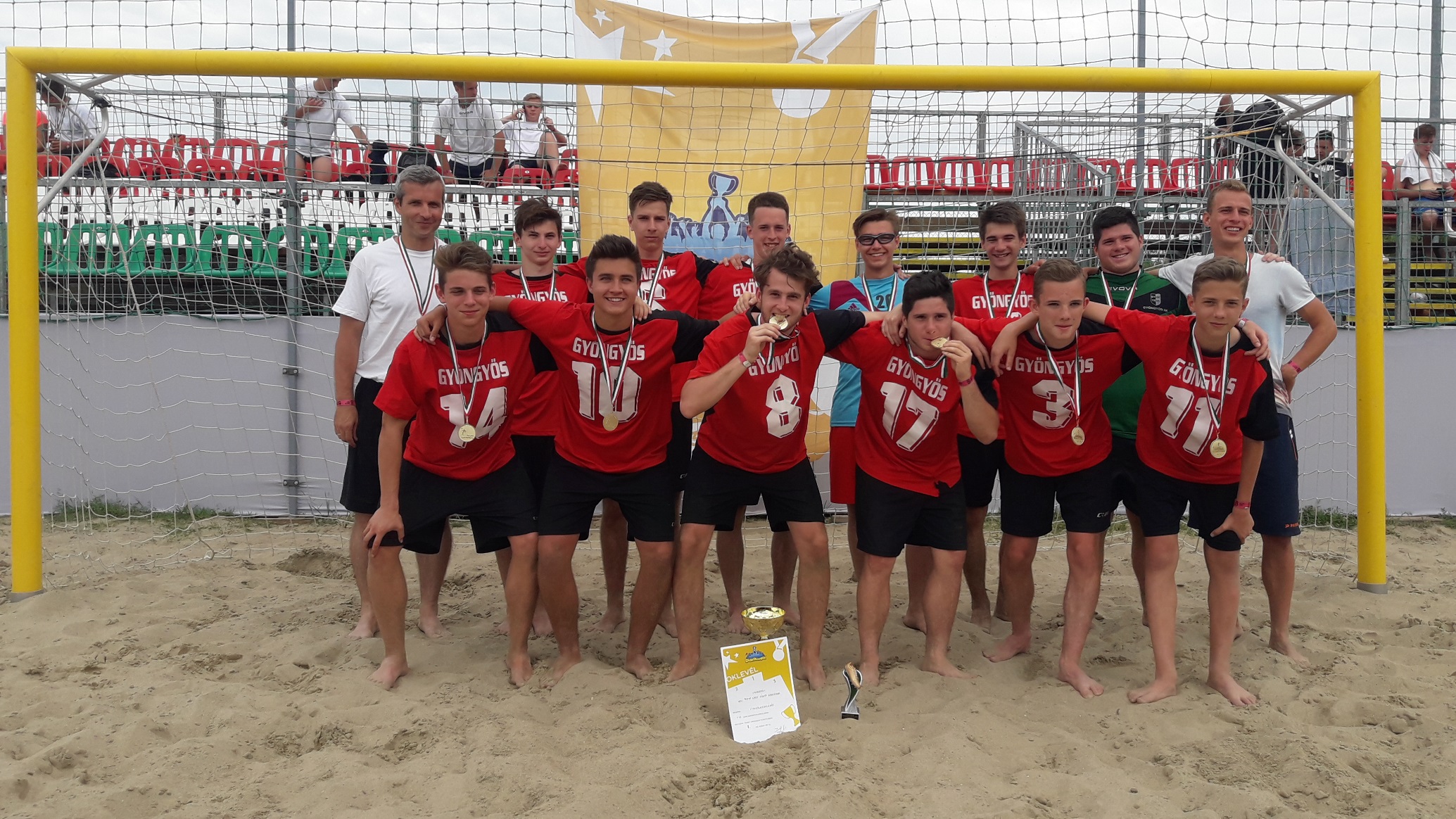 ImpresszumEz a hírlevél a Gyöngyösi Berze Nagy János Gimnázium információközlő elektronikus újsága. Szerkesztette, kiadta: Gyurkó PéterLektorálta: Csintalan EdinaFotókat készítette: Gyurkó Péter (illetve beküldött fotók alapján)3200 Gyöngyös, Kossuth u. 33.06 37 505 265titkarsag@berze.huwww.berze.huMegnevezésHatókörHelyezésMinősítésFormatantárgyRésztvevőOsztályFelkészítőStrandlabdarúgás diákolimpiaországos1.csapattestnevelésTóth Norbert12. CNagy Gábor, Gulyás KristófStrandlabdarúgás diákolimpiaországos1.csapattestnevelésTompai Csongor11. ANagy Gábor, Gulyás KristófStrandlabdarúgás diákolimpiaországos1.csapattestnevelésPapp Máté11. DNagy Gábor, Gulyás KristófStrandlabdarúgás diákolimpiaországos1.csapattestnevelésTimon Levente Kolos12. ANagy Gábor, Gulyás KristófStrandlabdarúgás diákolimpiaországos1.csapattestnevelésSidló Áron12.ANagy Gábor, Gulyás KristófStrandlabdarúgás diákolimpiaországos1.csapattestnevelésKupás Vendel Péter12. ANagy Gábor, Gulyás KristófStrandlabdarúgás diákolimpiaországos1.csapattestnevelésBencsik Gergő11.BNagy Gábor, Gulyás KristófStrandlabdarúgás diákolimpiaországos1.csapattestnevelésHalász Tamás11.DNagy Gábor, Gulyás KristófStrandlabdarúgás diákolimpiaországos1.csapattestnevelésLudányi Ádám12. CNagy Gábor, Gulyás KristófStrandlabdarúgás diákolimpiaországos1.csapattestnevelésFodor Balázs9. ANagy Gábor, Gulyás KristófStrandlabdarúgás diákolimpiaországos1.csapattestnevelésMárkus Marcell10. BNagy Gábor, Gulyás KristófStrandlabdarúgás diákolimpiaországos1.csapattestnevelésTóth Levente12. DNagy Gábor, Gulyás KristófKalmár László Matematikaversenymegyei1.Móricz Réka8. AVarga Tamásné Pitlik EmesePOK díjátadó ünnepségmegyeiének-zeneBukovics Kinga11. BPOK díjátadó ünnepségmegyeiének-zeneKiss Norisz11. BSpring in the English-speaking countries oszásgos angol nyelvi verseny Junior 1. kategóriaországos5.csapatangolRosta Zsófi Fanni6. AKatona FatimeSpring in the English-speaking countries oszásgos angol nyelvi verseny Junior 1. kategóriaországos5.csapatangolTamási Panna6. AKatona FatimeSpring in the English-speaking countries oszásgos angol nyelvi verseny Junior 1. kategóriaországos5.csapatangolVarga Dóra6. AKatona FatimeSpring in the English-speaking countries oszásgos angol nyelvi verseny Junior 1. kategóriaországos5.csapatangolZsóri Georgina Anna6. AKatona FatimeSpring in the English-speaking countries oszásgos angol nyelvi verseny Junior 1. kategóriaországos9.csapatangolSipos Szilárd6. AKatona FatimeSpring in the English-speaking countries oszásgos angol nyelvi verseny Junior 1. kategóriaországos9.csapatangolBudai Zsombor6. AKatona FatimeSpring in the English-speaking countries oszásgos angol nyelvi verseny Junior 1. kategóriaországos9.csapatangolMátra Máté6. AKatona FatimeSpring in the English-speaking countries oszásgos angol nyelvi verseny Teens kategóriaországos4.csapatangolVarga Nikolett10. AKatona FatimeSpring in the English-speaking countries oszásgos angol nyelvi verseny Teens kategóriaországos4.csapatangolUlicska Pálma10. AKatona FatimeRitmustánc Országos bajnokságországos1. csapattáncPesti Lili11. ARitmustánc Országos bajnokságországos1. csapattáncJaros Jázmin11. ARitmustánc Országos bajnokságországos1. csapattáncFarkas Zsófia11. CRitmustánc Országos bajnokságországos1. csapattáncMadaras Anna10. DMuzsikus Céh Vegyeskar 2. önálló koncerthelyicsapatének-zeneZeke Katalin"Forgószél" Országos Hon - és népismereti versenyországos3.egyénihon és népismeretFöldházi Bálint6. AOmbódi András"Forgószél" Országos Hon - és népismereti versenyországos3.egyénihon és népismeretPolonkai Tímea5. AOmbódi András"Forgószél" Országos Hon - és népismereti versenyországos2.egyénihon és népismeretSzabó Réka Nóra5. AOmbódi András"Forgószél" Országos Hon - és népismereti versenyországos3.egyénihon és népismeretHettik Csenge5. AOmbódi András"Forgószél" Országos Hon - és népismereti versenyországos3.egyénihon és népismeretZámborszkiy Zsófia5. AOmbódi AndrásElőadó  Előadás címe Időpont, helyszínTRISHA GARIMALAindiai cserediákElőadás Indiárólangol nyelven2018. 05.17. csütörtök: 15:00
Kiss Lajos teremCsörgő Tamás
fizikus, az Európai Akadémia tagja, MTA Wigner Fizikai Kutatóközpont Bp., Eszterházy Károly Egyetem, Gyöngyösi Károly Róbert CampusA 2017-es Nobel Békedíj: Nemzetközi Kampány a Nukleáris Fegyverek Betiltásáért2018.05.11. péntek 15:00
Kiss Lajos teremDr. Fülöp Lajosnyelvész, néprajztudós, a Berze Nagy János Gimnázium egykori igazgatójaArany János emlékezete2018. 04.27. péntek 15:00
Kiss Lajos teremKiss Vivien12.A, Gyöngyösi Berze Nagy János GimnáziumLabradoor2018. 04.13. péntek 15:00
Kiss Lajos teremDr. Gloviczki Eszter
sürgősségi orvos, 5 gyermekes édesanyaA szerelem biokémiája2018. 03.23. péntek 15:00
KönyvtárNagy László 
régész (Budavári Kft.), volt BerzésAz egyetemi padtól az ásatás előtti utolsó pillanatig.
A magyar régészképzés rendszere és a lelőhelyfelderítés főbb módszerei.2018. 03. 09. péntek 15:00
Kiss Lajos teremCsörgő Kata, Csörgő Terka, Erdélyi Dóra, Jaros Jázmin, Meszesi Csenge11. A osztályos tanulókGyöngyösi Berze Nagy János GimnáziumKis szúrás vagy kiszúrás?(a védőoltásokról és az oltásellenességről)2018. 03. 02. péntek 14:30
Kiss Lajos teremKiss Dominik12. A osztályos tanulóGyöngyösi Berze Nagy János Gimnázium„Hogy hívták az első kutyádat?”
 (jelszóvédelem kezdőknek)2018. 02. 16. péntek 15:00
Kiss Lajos teremBorbándi Dánielvolt Berzés, egyetemi hallgatóELTE, Társadalomtudományi Kar, szociológia szakEmber és Univerzum2018. 02. 09. péntek 15:00Benchea Márton, Varga Márton8. A osztályos tanulókGyöngyösi Berze Nagy János GimnáziumAz Univerzum lehetséges végállapotai2018. 01. 19. péntek 15:00
Kiss Lajos teremKupás Vendel Péter
12. A vezetésévelNovemberi és decemberi KÖMAL feladatok megoldása matematikából2018. 01. 12. péntek 15:00
Kiss Lajos teremDr. Csizmadia Elekfizikus(többek között az I. magyar műhold, a MASAT-1 forgás-gátló rendszerének megalkotója)Mezítláb a csillagokig2018. 01. 05. péntek 15:00
Kiss Lajos teremKiss Márton
volt Berzés, építészmérnök, GraphisoftÉpítészet, technológia, emberek2017. 12. 15. péntek 15:00
Kiss Lajos teremNagy Eszter, Tőzsér Esztervolt Berzések, egyetemi hallgatók, BME GPKMérnöknőké a jövő2017. 12. 08. péntek 15:00
Kiss Lajos teremBagdiné Nagy Editgyógypedagógus, tehetségfejlesztő tanár, neurofeedback terapeutaViselkedészavarok2017. 11. 24. péntek 14:15
Kiss Lajos teremKupás Vendel Péter
12. A vezetésévelSzeptemberi és októberi KÖMAL feladatok megoldása matematikából2017. 11. 17. péntek 15:00
Kiss Lajos teremKiss Gergelyvillamosmérnök, volt BerzésSenior Manager, Arm HungaryPályaorientáció-miért legyek mérnök?2017. 11. 10. péntek 15:00
Kiss Lajos teremDr. Juhász Attila
volt Berzés, csillagász, University of Cambridge Institute of AstronomyÓriástávcsövekkel és számítógépes szimulációkkal újszülött bolygók nyomában (online kapcsolat)2017. 10. 06. péntek 15:00
Kiss Lajos teremBarta Gergő
volt Berzés,
data scientist -adatbányászMi újság az adatbányában?2017. 09. 29. péntek 15:00
Kiss Lajos teremCsörgő Kata, Csörgő Terka
Berze Nagy János Gimnázium, 11.AElmebetegségek2017. 09. 22. péntek 15:00
Kiss Lajos teremKupás Vendel Péter
Berze Nagy János Gimnázium, 12.AA Fibonacci számok2017. 09. 15. péntek 15:00
Kiss Lajos terem Benchea Márton, Varga Márton
8.A osztályos tanulók Az Univerzum lehetséges végállapotai 2018. 01. 19. péntek 15:00
Kiss Lajos terem